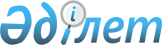 О внесении изменений и дополнений в решение Кармакшинского районного маслихата от 23 декабря 2015 года № 308 "О районном бюджете на 2016-2018 годы"
					
			С истёкшим сроком
			
			
		
					Решение Кармакшинского районного маслихата Кызылординской области от 08 ноября 2016 года № 46. Зарегистрировано Департаментом юстиции Кызылординской области 28 ноября 2016 года № 5652. Прекращено действие в связи с истечением срока      В соответствии с кодексом Республики Казахстан от 4 декабря 2008 года "Бюджетный кодекс Республики Казахстан", подпунктом 1) пункта 1 статьи 6 Закона Республики Казахстан от 23 января 2001 года "О местном государственном управлении и самоуправлении в Республике Казахстан" Кармакшинский районный маслихат РЕШИЛ:

      1. Внести в решение Кармакшинского районного маслихата от 23 декабря 2015 года № 308 "О районном бюджете на 2016-2018 годы" (зарегистрировано в реестре государственной регистрации нормативных правовых актов за номером 5279, опубликовано в районном газете "Қармақшы таңы" от 13 января 2016 года) следующие изменения и дополнения:

      подпункты 1), 2) пункта 1 изложить в новой редакции:

      "1) доходы – 9 137 389,6 тысяч тенге, в том числе:

      налоговые поступления – 1 084 680 тысяч тенге;

      неналоговые поступления – 45 393 тысяч тенге;

      поступления от продажи основного капитала – 27 703,8 тысяч тенге;

      поступления трансфертов – 7 979 612,8 тысяч тенге;

      2) затраты – 9 260 125,3 тысяч тенге;";

      подпункты 4), 5), 6), 13), 15) пункта 4 изложить в новой редакции:

      "4) на оказание социальной помощи обучающихся студентов из числа социально-уязвимых слоев населения по востребованным в регионе специальностям – 25 325 тысяч тенге;

      5) на социальную помощь для больных туберкулезом, находящихся на поддерживающем этапе лечения – 14 211 тысяч тенге;

      6) на социальную помощь для детей, больных лейкозом и анемией – 968 тысяч тенге;";

      "13) на капитальный ремонт улицы Е.Кушербаева в поселке Жосалы Кармакшинского района – 77 651 тысяч тенге;";

      "15) на перевод газового отопления 6-ти школ и 1 детского сада в городе Байконыр – 20 573 тысяч тенге.";

      подпункт 1) пункта 4-1 изложить в новой редакции:

      "1) на софинансирование проекта "Развитие и обустройство инженерно-коммуникационной инфраструктуры в поселке Жосалы Кармакшинского района" – 66 989,1 тысяч тенге.";

      пункт 4-1 дополнить подпунктом 2) нового содержания:

      "2) на подпорное сооружение из габионов на протоке Караузяк участка "Кожатай" Кармакшинского района – 5 000 тысяч тенге.";

      подпункт 1) пункта 5 изложить в новой редакции:

      "1) на реализацию государственного образовательного заказа в дошкольных организациях образования – 450 933 тысяч тенге;";

      пункт 5 дополнить подпунктом 9) нового содержания:

      "9) на внедрение обусловленной денежной помощи по проекту Өрлеу – 3 092 тысяч тенге;".

      пункт 6 изложить в новой редакции:

      "6. Учесть на выплату вознаграждения по бюджетным кредитам, выделенных для реализации мер социальной поддержки специалистов сельских населенных пунктов в сумме 57 тысяч тенге.";

      пункт 8 изложить в новой редакции:

      "8. Утвердить резерв местного исполнительного органа района на 2016 год в сумме 4 934 тысяч тенге.";

      приложения 1, 4, 7 указанного решения изложить в новой редакции согласно приложениям 1, 2, 3 к настоящему решению. 

      2. Настоящее решение вводится в действие с 1 января 2016 года и подлежит официальному опубликованию.

 Районный бюджет на 2016 год Перечень программ районного бюджета, направленных на реализацию бюджетных инвестиции на 2016 год Список бюджетных программ на 2016 год аппаратов акимов поселков, сельских округов
					© 2012. РГП на ПХВ «Институт законодательства и правовой информации Республики Казахстан» Министерства юстиции Республики Казахстан
				
      Председатель внеочередной 6-сессии
Кармакшинского районного маслихата

Е.Рзалиев

      Секретарь Кармакшинского районного маслихата

М. Наятулы
Приложение 1
к решению Кармакшинского районного маслихата
от "08" ноября 2016 года №46Приложение 1
к решению Кармакшинского районного маслихата
от "23" декабря 2015 года №308Категория

Категория

Категория

Категория

Сумма, тысяч тенге

Класс

Класс

Класс

Сумма, тысяч тенге

Подкласс

Подкласс

Сумма, тысяч тенге

Наименование

Сумма, тысяч тенге

1.Доходы

9137389,6

1

Налоговые поступления

1084680

01

Подоходный налог

431422

2

Индивидуальный подоходный налог

431422

03

Социальный налог

269768

1

Социальный налог

269768

04

Hалоги на собственность

340829

1

Hалоги на имущество

244650

3

Земельный налог

5603

4

Hалог на транспортные средства

90498

5

Единый земельный налог

78

05

Внутренние налоги на товары, работы и услуги

31811

2

Акцизы

4878

3

Поступления за использование природных и других ресурсов

3866

4

Сборы за ведение предпринимательской и профессиональной деятельности

23067

08

Обязательные платежи, взимаемые за совершение юридически значимых действий и (или) выдачу документов уполномоченными на то государственными органами или должностными лицами

10850

1

Государственная пошлина

10850

2

Неналоговые поступления

45393

01

Доходы от государственной собственности

6510

1

Поступления части чистого дохода государственных предприятий

19

5

Доходы от аренды имущества, находящегося в государственной собственности

6392

7

Вознаграждения по кредитам, выданным из государственного бюджета

57

9

Прочие доходы от государственной собственности

42

04

Штрафы, пени, санкции, взыскания, налагаемые государственными учреждениями, финансируемыми из государственного бюджета, а также содержащимися и финансируемыми из бюджета (сметы расходов) Национального Банка Республики Казахстан

2350

1

Штрафы, пени, санкции, взыскания, налагаемые государственными учреждениями, финансируемыми из государственного бюджета, а также содержащимися и финансируемыми из бюджета (сметы расходов) Национального Банка Республики Казахстан, за исключением поступлений от организаций нефтяного сектора

2350

06

Прочие неналоговые поступления

36533

1

Прочие неналоговые поступления

36533

3

Поступления от продажи основного капитала

27703,8

01

Продажа государственного имущества, закрепленного за государственными учреждениями

1004

1

Продажа государственного имущества, закрепленного за государственными учреждениями

1004

03

Продажа земли и нематериальных активов

26699,8

1

Продажа земли

22981,8

2

Продажа нематериальных активов

3718

4

Поступления трансфертов 

7979612,8

02

Трансферты из вышестоящих органов государственного управления

7979612,8

2

Трансферты из областного бюджета

7979612,8

Функциональная группа 

Функциональная группа 

Функциональная группа 

Функциональная группа 

Сумма, тысяч тенге

Администратор бюджетных программ

Администратор бюджетных программ

Администратор бюджетных программ

Сумма, тысяч тенге

Программа

Программа

Сумма, тысяч тенге

Наименование

Сумма, тысяч тенге

2.Затраты

9260125,3

01

Государственные услуги общего характера

685153,1

112

Аппарат маслихата района (города областного значения)

25126

001

Услуги по обеспечению деятельности маслихата района (города областного значения)

25126

122

Аппарат акима района (города областного значения)

130820,4

001

Услуги по обеспечению деятельности акима района (города областного значения)

130600,4

003

Капитальные расходы государственного органа

220

123

Аппарат акима района в городе, города районного значения, поселка, села, сельского округа

310813,7

001

Услуги по обеспечению деятельности акима района в городе, города районного значения, поселка, села, сельского округа

306351,7

022

Капитальные расходы государственного органа

262

032

Капитальные расходы подведомственных государственных учреждений и организаций

4200

452

Отдел финансов района (города областного значения)

24121

001

Услуги по реализации государственной политики в области исполнения бюджета и управления коммунальной собственностью района (города областного значения)

22741

003

Проведение оценки имущества в целях налогообложения

1258

010

Приватизация, управление коммунальным имуществом, постприватизационная деятельность и регулирование споров, связанных с этим

122

453

Отдел экономики и бюджетного планирования района (города областного значения)

23812

001

Услуги по реализации государственной политики в области формирования и развития экономической политики, системы государственного планирования

23812

458

Отдел жилищно-коммунального хозяйства, пассажирского транспорта и автомобильных дорог района (города областного значения)

22379

001

Услуги по реализации государственной политики на местном уровне в области жилищно-коммунального хозяйства, пассажирского транспорта и автомобильных дорог

22379

472

Отдел строительства, архитектуры и градостроительства района (города областного значения)

59009

040

Развитие объектов государственных органов

59009

493

Отдел предпринимательства, промышленности и туризма района (города областного значения)

19153

001

Услуги по реализации государственной политики на местном уровне в области развития предпринимательства, промышленности и туризма

19153

801

Отдел занятости, социальных программ и регистрации актов гражданского состояния района (города областного значения)

69919

001

Услуги по реализации государственной политики на местном уровне в сфере занятости, социальных программ и регистрации актов гражданского состояния

69919

02

Оборона

18348

122

Аппарат акима района (города областного значения)

18348

005

Мероприятия в рамках исполнения всеобщей воинской обязанности

18348

03

Общественный порядок, безопасность, правовая, судебная, уголовно-исполнительная деятельность

1025

458

Отдел жилищно-коммунального хозяйства, пассажирского транспорта и автомобильных дорог района (города областного значения)

1025

021

Обеспечение безопасности дорожного движения в населенных пунктах

1025

04

Образование

6648830,3

123

Аппарат акима района в городе, города районного значения, поселка, села, сельского округа

998516

004

Обеспечение деятельности организаций дошкольного воспитания и обучения

678080

005

Организация бесплатного подвоза учащихся до школы и обратно в сельской местности

8667

041

Реализация государственного образовательного заказа в дошкольных организациях образования

311769

464

Отдел образования района (города областного значения)

5554329,3

001

Услуги по реализации государственной политики на местном уровне в области образования

28546

003

Общеобразовательное обучение

3584709,3

005

Приобретение и доставка учебников, учебно-методических комплексов для государственных учреждений образования района (города областного значения)

40746

006

Дополнительное образование для детей

151106

007

Проведение школьных олимпиад, внешкольных мероприятий и конкурсов районного (городского) масштаба

1717

012

Капитальные расходы государственного органа

297

015

Ежемесячная выплата денежных средств опекунам (попечителям) на содержание ребенка-сироты (детей-сирот), и ребенка (детей), оставшегося без попечения родителей

15317

029

Обследование психического здоровья детей и подростков и оказание психолого-медико-педагогической консультативной помощи населению

9759

040

Реализация государственного образовательного заказа в дошкольных организациях образования

117875

054

Обеспечение деятельности организаций образования города Байконур с казахским языком обучения

1588104

067

Капитальные расходы подведомственных государственных учреждений и организаций

14653

068

Обеспечение повышения компьютерной грамотности населения

1500

465

Отдел физической культуры и спорта района (города областного значения)

67606

017

Дополнительное образование для детей и юношества по спорту

67606

472

Отдел строительства, архитектуры и градостроительства района (города областного значения)

28379

022

Строительство и реконструкция объектов начального, основного среднего и общего среднего образования

5656,5

037

Строительство и реконструкция объектов дошкольного воспитания и обучения

22722,5

05

Здравоохранение

176

123

Аппарат акима района в городе, города районного значения, поселка, села, сельского округа

176

002

Организация в экстренных случаях доставки тяжелобольных людей до ближайшей организации здравоохранения, оказывающей врачебную помощь

176

06

Социальная помощь и социальное обеспечение

524333,3

123

Аппарат акима района в городе, города районного значения, поселка, села, сельского округа

39547,9

003

Оказание социальной помощи нуждающимся гражданам на дому

26108

026

Обеспечение занятости населения на местном уровне

13439,9

464

Отдел образования района (города областного значения)

2331

030

Содержание ребенка (детей), переданного патронатным воспитателям

2331

458

Отдел жилищно-коммунального хозяйства, пассажирского транспорта и автомобильных дорог района (города областного значения)

1270,7

050

Реализация Плана мероприятий по обеспечению прав и улучшению качества жизни инвалидов в Республике Казахстан на 2012 – 2018 годы

1270,7

801

Отдел занятости, социальных программ и регистрации актов гражданского состояния района (города областного значения)

481183,7

004

Программа занятости

19684

006

Оказание социальной помощи на приобретение топлива специалистам здравоохранения, образования, социального обеспечения, культуры, спорта и ветеринарии в сельской местности в соответствии с законодательством Республики Казахстан

23916,6

007

Оказание жилищной помощи

96515

009

Материальное обеспечение детей-инвалидов, воспитывающихся и обучающихся на дому

4809

010

Государственная адресная социальная помощь

6617,1

011

Социальная помощь отдельным категориям нуждающихся граждан по решениям местных представительных органов

87304

014

Оказание социальной помощи нуждающимся гражданам на дому

48266

016

Государственные пособия на детей до 18 лет

104008

017

Обеспечение нуждающихся инвалидов обязательными гигиеническими средствами и предоставление услуг специалистами жестового языка, индивидуальными помощниками в соответствии с индивидуальной программой реабилитации инвалида

76792

018

Оплата услуг по зачислению, выплате и доставке пособий и других социальных выплат

1479

023

Обеспечение деятельности центров занятости населения

1066

025

Внедрение обусловленной денежной помощи по проекту Өрлеу

5909

050

Реализация Плана мероприятий по обеспечению прав и улучшению качества жизни инвалидов в Республике Казахстан на 2012 – 2018 годы

4818

07

Жилищно-коммунальное хозяйство

198326,8

123

Аппарат акима района в городе, города районного значения, поселка, села, сельского округа

80419

007

Организация сохранения государственного жилищного фонда города районного значения, поселка, села, сельского округа

2894,4

008

Освещение улиц населенных пунктов

4796

009

Обеспечение санитарии населенных пунктов

7183,7

011

Благоустройство и озеленение населенных пунктов

57706,4

014

Организация водоснабжения населенных пунктов

1281,9

027

Ремонт и благоустройство объектов в рамках развития городов и сельских населенных пунктов по Дорожной карте занятости 2020

6556,6

458

Отдел жилищно-коммунального хозяйства, пассажирского транспорта и автомобильных дорог района (города областного значения)

42828,3

003

Организация сохранения государственного жилищного фонда

605

004

Обеспечение жильем отдельных категорий граждан

3332

015

Освещение улиц в населенных пунктах

22549,6

017

Содержание мест захоронений и захоронение безродных

398,3

041

Ремонт и благоустройство объектов в рамках развития городов и сельских населенных пунктов по Дорожной карте занятости 2020

2521,4

049

Проведение энергетического аудита многоквартирных жилых домов

300

058

Развитие системы водоснабжения и водоотведения в сельских населенных пунктах

13122

464

Отдел образования района (города областного значения)

1191,4

026

Ремонт объектов в рамках развития городов и сельских населенных пунктов по Дорожной карте занятости 2020

1191,4

472

Отдел строительства, архитектуры и градостроительства района (города областного значения)

73888,1

004

Проектирование, развитие и (или) обустройство инженерно-коммуникационной инфраструктуры

67888,1

005

Развитие коммунального хозяйства

5500

058

Развитие системы водоснабжения и водоотведения в сельских населенных пунктах

500

08

Культура, спорт, туризм и информационное пространство

519182

123

Аппарат акима района в городе, города районного значения, поселка, села, сельского округа

151576

006

Поддержка культурно-досуговой работы на местном уровне

151576

455

Отдел культуры и развития языков района (города областного значения)

245521

001

Услуги по реализации государственной политики на местном уровне в области развития языков и культуры

15130

003

Поддержка культурно-досуговой работы

85881

006

Функционирование районных (городских) библиотек

68481

007

Развитие государственного языка и других языков народа Казахстана

524

009

Обеспечение сохранности историко - культурного наследия и доступа к ним

75505

456

Отдел внутренней политики района (города областного значения)

31173

001

Услуги по реализации государственной политики на местном уровне в области информации, укрепления государственности и формирования социального оптимизма граждан

19387

002

Услуги по проведению государственной информационной политики

5456

003

Реализация мероприятий в сфере молодежной политики

3860

006

Капитальные расходы государственного органа 

2470

465

Отдел физической культуры и спорта района (города областного значения)

90912

001

Услуги по реализации государственной политики на местном уровне в сфере физической культуры и спорта

10462

005

Развитие массового спорта и национальных видов спорта

12543

006

Проведение спортивных соревнований на районном (города областного значения) уровне

1773

007

Подготовка и участие членов сборных команд района (города областного значения) по различным видам спорта на областных спортивных соревнованиях

66134

10

Сельское, водное, лесное, рыбное хозяйство, особо охраняемые природные территории, охрана окружающей среды и животного мира, земельные отношения

168293,2

462

Отдел сельского хозяйства района (города областного значения)

55601

001

Услуги по реализации государственной политики на местном уровне в сфере сельского хозяйства

21095

099

Реализация мер по оказанию социальной поддержки специалистов 

34506

463

Отдел земельных отношений района (города областного значения)

14936

001

Услуги по реализации государственной политики в области регулирования земельных отношений на территории района (города областного значения)

14936

473

Отдел ветеринарии района (города областного значения)

97756,2

001

Услуги по реализации государственной политики на местном уровне в сфере ветеринарии

23170

006

Организация санитарного убоя больных животных

529,7

007

Организация отлова и уничтожения бродячих собак и кошек

2634

008

Возмещение владельцам стоимости изымаемых и уничтожаемых больных животных, продуктов и сырья животного происхождения

310,5

009

Проведение ветеринарных мероприятий по энзоотическим болезням животных

5104

010

Проведение мероприятий по идентификации сельскохозяйственных животных

1750

011

Проведение противоэпизоотических мероприятий

64258

11

Промышленность, архитектурная, градостроительная и строительная деятельность

95943

472

Отдел строительства, архитектуры и градостроительства района (города областного значения)

95943

001

Услуги по реализации государственной политики в области строительства, архитектуры и градостроительства на местном уровне

95943

12

Транспорт и коммуникации

200644,7

123

Аппарат акима района в городе, города районного значения, поселка, села, сельского округа

172033,7

013

Обеспечение функционирования автомобильных дорог в городах районного значения, поселках, селах, сельских округах

16579,5

045

Капитальный и средний ремонт автомобильных дорог улиц населенных пунктов

155454,2

458

Отдел жилищно-коммунального хозяйства, пассажирского транспорта и автомобильных дорог района (города областного значения)

28611

023

Обеспечение функционирования автомобильных дорог

28611

13

Прочие

54369

123

Аппарат акима района в городе, города районного значения, поселка, села, сельского округа

48242

040

Реализация мер по содействию экономическому развитию регионов в рамках Программы "Развитие регионов" 

48242

452

Отдел финансов района (города областного значения)

4934

012

Резерв местного исполнительного органа района (города областного значения)

4934

493

Отдел предпринимательства, промышленности и туризма района (города областного значения)

1193

006

Поддержка предпринимательской деятельности

1193

14

Обслуживание долга

57

452

Отдел финансов района (города областного значения)

57

013

Обслуживание долга местных исполнительных органов по выплате вознаграждений и иных платежей по займам из областного бюджета

57

15

Трансферты

145443,9

452

Отдел финансов района (города областного значения)

145443,9

006

Возврат неиспользованных (недоиспользованных) целевых трансфертов

53666,3

024

Целевые текущие трансферты в вышестоящие бюджеты в связи с передачей функций государственных органов из нижестоящего уровня государственного управления в вышестоящий

8666,6

051

Трансферты органам местного самоуправления

83111

3.Чистое бюджетное кредитование

52205

Бюджетные кредиты

98626

462

Отдел сельского хозяйства района (города областного значения)

98626

008

Бюджетные кредиты для реализации мер социальной поддержки специалистов

98626

5

Погашение бюджетных кредитов

46421

5

 01

Погашение бюджетных кредитов

46421

5

1

1

Погашение бюджетных кредитов, выданных из местного бюджета физическим лицам

46421

4. Сальдо по операциям с финансовыми активами

9825

Приобретение финансовых активов

9825

13

Прочие

9825

458

Отдел жилищно-коммунального хозяйства, пассажирского транспорта и автомобильных дорог района (города областного значения)

9825

065

Формирование или увеличение уставного капитала юридических лиц

9825

5. Дефицит (профицит) бюджета

-184765,7

6. Финансирование дефицита (использование профицита) бюджета

184765,7

7

Поступление займов

98626

01

Внутренние государственные займы

98626

2

Договоры займа

98626

16 

Погашение займов

46457,4

16

452

Отдел финансов района (города областного значения)

46457,4

16

257

008

Погашение долга местного исполнительного органа перед вышестоящим бюджетом

46421

021

Возврат неиспользованных бюджетных кредитов, выданных из местного бюджета

36,4

8

Используемые остатки бюджетных средств

132597,1

01

Остатки бюджетных средств

132597,1

1

Свободные остатки бюджетных средств

132597,1

Приложение 2
к решению Кармакшинского районного маслихата
от "08" ноября 2016 года №46Приложение 4
к решению Кармакшинского районного маслихата
от "23" декабря 2015 года №308Функциональная группа

Функциональная группа

Функциональная группа

Функциональная группа

Сумма, тысяч тенге

Администратор бюджетных программ

Администратор бюджетных программ

Администратор бюджетных программ

Сумма, тысяч тенге

Программа

Программа

Сумма, тысяч тенге

Наименование

Сумма, тысяч тенге

2. Расходы

207187,1

01

Государственные услуги общего характера

59009

472

Отдел строительства, архитектуры и градостроительства района (города областного значения)

59009

040

Развитие объектов государственных органов

59009

04

Образование

28379

472

Отдел строительства, архитектуры и градостроительства района (города областного значения)

28379

022

Строительство и реконструкция объектов начального, основного среднего и общего среднего образования

5656,5

037

Строительство и реконструкция объектов дошкольного воспитания и обучения

22722,5

07

Жилищно-коммунальное хозяйство

109974,1

458

Отдел жилищно-коммунального хозяйства, пассажирского транспорта и автомобильных дорог района (города областного значения)

36086

015

Освещение улиц в населенных пунктах

22564

058

Развитие системы водоснабжения и водоотведения в сельских населенных пунктах

13522

7

472

Отдел строительства, архитектуры и градостроительства района (города областного значения)

73888,1

7

467

004

Проектирование, развитие и (или) обустройство инженерно-коммуникационной инфраструктуры

67888,1

005

Развитие коммунального хозяйства

5500

058

Развитие системы водоснабжения и водоотведения в сельских населенных пунктах

500

13

Прочие

9825

458

Отдел жилищно-коммунального хозяйства, пассажирского транспорта и автомобильных дорог района (города областного значения)

9825

065

Формирование или увеличение уставного капитала юридических лиц

9825

Приложение 3
к решению Кармакшинского районного маслихата
от "08" ноября 2016 года №46Приложение 7
к решению Кармакшинского районного маслихата
от "23" декабря 2015 года №308Функциональная группа

Функциональная группа

Функциональная группа

Функциональная группа

Функциональная группа

Сумма, тысяч тенге

Администратор бюджетных программ

Администратор бюджетных программ

Администратор бюджетных программ

Администратор бюджетных программ

Сумма, тысяч тенге

Программа

Программа

Программа

Сумма, тысяч тенге

 Подпрограмма

 Подпрограмма

 Подпрограмма

Сумма, тысяч тенге

Наименование

Сумма, тысяч тенге

2. Затраты

1801324,3

01

Государственные услуги общего характера

310813,7

123

Аппарат акима района в городе, города районного значения, поселка, села, сельского округа

310813,7

467

001

Услуги по обеспечению деятельности акима района в городе, города районного значения, поселка, села, сельского округа

306351,7

011

За счет трансфертов из республиканского бюджета

61039

Аппарат акима поселка Жосалы

12332

Аппарат акима поселка Торетам

6829

Аппарат акима сельского округа Кармакшы

3126

Аппарат акима сельского округа Жосалы

3625

Аппарат акима сельского округа Ирколь

2711

Аппарат акима сельского округа Жанажол

4169

Аппарат акима сельского округа ІІІ-Интернационал

3631

Аппарат акима сельского округа Актобе

3113

Аппарат акима сельского округа Акжар

3781

Аппарат акима сельского округа Дауылколь

3977

Аппарат акима сельского округа Алдашбай Ахун

3017

Аппарат акима сельского округа Куандария

2488

Аппарат акима сельского округа Комекбаев

3827

Аппарат акима сельского округа Акай

4413

015

За счет средств местного бюджета

245312,7

Аппарат акима поселка Жосалы

51642

Аппарат акима поселка Торетам

23345

Аппарат акима сельского округа Кармакшы

12272

Аппарат акима сельского округа Жосалы

13772,7

Аппарат акима сельского округа Ирколь

11158

Аппарат акима сельского округа Жанажол

15220

Аппарат акима сельского округа ІІІ-Интернационал

13157

Аппарат акима сельского округа Актобе

15457

Аппарат акима сельского округа Акжар

17624

Аппарат акима сельского округа Дауылколь

14802

Аппарат акима сельского округа Алдашбай Ахун

11781

Аппарат акима сельского округа Куандария

12703

Аппарат акима сельского округа Комекбаев

15431

Аппарат акима сельского округа Акай

16948

022 

Капитальные расходы государственного органа

262

Аппарат акима поселка Торетам

262

032

Капитальные расходы подведомственных государственных учреждений и организаций

4200

015

За счет средств местного бюджета

4200

Аппарат акима поселка Жосалы

4200

04

Образование

998516

123

Аппарат акима района в городе, города районного значения, поселка, села, сельского округа

998516

004 

Обеспечение деятельности организаций дошкольного воспитания и обучения

678080

011

За счет трансфертов из республиканского бюджета

142695

Аппарат акима поселка Жосалы

57093

Аппарат акима поселка Торетам

9396

Аппарат акима сельского округа Кармакшы

6668

Аппарат акима сельского округа Жосалы

3451

Аппарат акима сельского округа Ирколь

4138

Аппарат акима сельского округа Жанажол

8360

Аппарат акима сельского округа ІІІ-Интернационал

5345

Аппарат акима сельского округа Актобе

6214

Аппарат акима сельского округа Акжар

5994

Аппарат акима сельского округа Дауылколь

7135

Аппарат акима сельского округа Алдашбай Ахун

4458

Аппарат акима сельского округа Куандария

4323

Аппарат акима сельского округа Комекбаев

5445

Аппарат акима сельского округа Акай

14675

015

За счет средств местного бюджета

535385

Аппарат акима поселка Жосалы

223653

Аппарат акима поселка Торетам

38234

Аппарат акима сельского округа Кармакшы

21194

Аппарат акима сельского округа Жосалы

12007

Аппарат акима сельского округа Ирколь

14922

Аппарат акима сельского округа Жанажол

27890

Аппарат акима сельского округа ІІІ-Интернационал

15722

Аппарат акима сельского округа Актобе

20072

Аппарат акима сельского округа Акжар

22134

Аппарат акима сельского округа Дауылколь

19836

Аппарат акима сельского округа Алдашбай Ахун

15155

Аппарат акима сельского округа Куандария

11946

Аппарат акима сельского округа Комекбаев

16065

Аппарат акима сельского округа Акай

76555

005 

Организация бесплатного подвоза учащихся до школы и обратно в сельской местности

8667

011

За счет трансфертов из республиканского бюджета

621

Аппарат акима поселка Жосалы

132

Аппарат акима поселка Торетам

237

Аппарат акима сельского округа Комекбаев

132

Аппарат акима сельского округа Акай

120

015

За счет средств местного бюджета

8046

Аппарат акима поселка Жосалы

1296

Аппарат акима поселка Торетам

3390

Аппарат акима сельского округа Комекбаев

1618

Аппарат акима сельского округа Акай

1742

041

Реализация государственного образовательного заказа в дошкольных организациях образования

311769

011

За счет трансфертов из республиканского бюджета

311769

Аппарат акима поселка Жосалы

110595

Аппарат акима поселка Торетам

109686

Аппарат акима сельского округа Акай

85428

Аппарат акима сельского округа ІІІ-Интернационал

6060

05

Здравоохранение

176

123

Аппарат акима района в городе, города районного значения, поселка, села, сельского округа

176

002 

Организация в экстренных случаях доставки тяжелобольных людей до ближайшей организации здравоохранения, оказывающей врачебную помощь

176

015

За счет средств местного бюджета

176

Аппарат акима поселка Жосалы

18

Аппарат акима сельского округа Кармакшы

3

Аппарат акима сельского округа Жосалы

27

Аппарат акима сельского округа Ирколь

27

Аппарат акима сельского округа Акжар

4

Аппарат акима сельского округа Алдашбай Ахун

11

Аппарат акима сельского округа Комекбаев

86

06

Социальная помощь и социальное обеспечение

39547,9

123

Аппарат акима района в городе, города районного значения, поселка, села, сельского округа

39547,9

003 

Оказание социальной помощи нуждающимся гражданам на дому

26108

011

За счет трансфертов из республиканского бюджета

10034

Аппарат акима поселка Жосалы

10034

015

За счет средств местного бюджета

16074

Аппарат акима поселка Жосалы

16074

026

Обеспечение занятости населения на местном уровне

13439,9

Аппарат акима поселка Жосалы

6021

Аппарат акима поселка Торетам

1596,1

Аппарат акима сельского округа Кармакшы

575

Аппарат акима сельского округа Жосалы

571,1

Аппарат акима сельского округа Ирколь

488,4

Аппарат акима сельского округа Жанажол

138

Аппарат акима сельского округа ІІІ-Интернационал

138

Аппарат акима сельского округа Актобе

480,3

Аппарат акима сельского округа Акжар

485

Аппарат акима сельского округа Дауылколь

685,7

Аппарат акима сельского округа Алдашбай Ахун

617,2

Аппарат акима сельского округа Куандария

573,1

Аппарат акима сельского округа Комекбаев

554

Аппарат акима сельского округа Акай

517

07

Жилищно-коммунальное хозяйство

80419

123

Аппарат акима района в городе, города районного значения, поселка, села, сельского округа

80419

007

Организация сохранения государственного жилищного фонда города районного значения, поселка, села, сельского округа

2894,4

Аппарат акима поселка Жосалы

2894,4

008

Освещение улиц населенных пунктов

4796

015

За счет средств местного бюджета

4796

Аппарат акима поселка Жосалы

2288

Аппарат акима сельского округа Кармакшы

144

Аппарат акима сельского округа Жосалы

511

Аппарат акима сельского округа Куандария

960

Аппарат акима сельского округа Комекбаев

893

009

Обеспечение санитарии населенных пунктов

7183,7

015

За счет средств местного бюджета

7183,7

Аппарат акима поселка Жосалы

6086

Аппарат акима сельского округа Кармакшы

524,2

Аппарат акима сельского округа Жосалы

573,5

011

Благоустройство и озеленение населенных пунктов

57706,4

015

За счет средств местного бюджета

57706,4

Аппарат акима поселка Жосалы

15127,6

Аппарат акима поселка Торетам

7012

Аппарат акима сельского округа Кармакшы

1882

Аппарат акима сельского округа Жосалы

2137,5

Аппарат акима сельского округа Ирколь

108

Аппарат акима сельского округа Актобе

9456,3

Аппарат акима сельского округа Алдашбай Ахун

17230

Аппарат акима сельского округа Куандария

1557

Аппарат акима сельского округа Комекбаев

2601

Аппарат акима сельского округа Дауылколь

595

014

Организация водоснабжения населенных пунктов

1281,9

015

За счет средств местного бюджета

1281,9

Аппарат акима сельского округа Кармакшы

910,8

Аппарат акима сельского округа Акай

371,1

027

Ремонт и благоустройство объектов в рамках развития городов и сельских населенных пунктов по Дорожной карте занятости 2020

6556,6

015

За счет средств местного бюджета

6556,6

Аппарат акима поселка Жосалы

2383,2

Аппарат акима поселка Торетам

1463

Аппарат акима сельского округа Кармакшы

493,7

Аппарат акима сельского округа Ирколь

690,3

Аппарат акима сельского округа Жанажол

2

Аппарат акима сельского округа ІІІ-Интернационал

575,2

Аппарат акима сельского округа Акжар

588,6

Аппарат акима сельского округа Алдашбай Ахун

349,6

Аппарат акима сельского округа Комекбаев

1

Аппарат акима сельского округа Акай

10

08

Культура, спорт, туризм и информационное пространство

151576

123

Аппарат акима района в городе, города районного значения, поселка, села, сельского округа

151576

006 

Поддержка культурно-досуговой работы на местном уровне

151576

011

За счет трансфертов из республиканского бюджета

28264

Аппарат акима поселка Торетам

2625

Аппарат акима сельского округа Кармакшы

3284

Аппарат акима сельского округа Жосалы

1980

Аппарат акима сельского округа Ирколь

1963

Аппарат акима сельского округа Жанажол

1479

Аппарат акима сельского округа ІІІ-Интернационал

1943

Аппарат акима сельского округа Актобе

2096

Аппарат акима сельского округа Акжар

2412

Аппарат акима сельского округа Дауылколь

2286

Аппарат акима сельского округа Алдашбай Ахун

1943

Аппарат акима сельского округа Куандария

1903

Аппарат акима сельского округа Комекбаев

2067

Аппарат акима сельского округа Акай

2283

015

За счет средств местного бюджета

123312

Аппарат акима поселка Торетам

10760

Аппарат акима сельского округа Кармакшы

11290

Аппарат акима сельского округа Жосалы

6204

Аппарат акима сельского округа Ирколь

6399

Аппарат акима сельского округа Жанажол

9923

Аппарат акима сельского округа ІІІ-Интернационал

10715

Аппарат акима сельского округа Актобе

10314

Аппарат акима сельского округа Акжар

12951

Аппарат акима сельского округа Дауылколь

11630

Аппарат акима сельского округа Алдашбай Ахун

7869

Аппарат акима сельского округа Куандария

5840

Аппарат акима сельского округа Комекбаев

6105

Аппарат акима сельского округа Акай

13312

12

Транспорт и коммуникации

172033,7

123

Аппарат акима района в городе, города районного значения, поселка, села, сельского округа

172033,7

013

Обеспечение функционирования автомобильных дорог в городах районного значения, поселках, селах, сельских округах

16579,5

015

За счет средств местного бюджета

16579,5

Аппарат акима сельского округа Кармакшы

4607,5

Аппарат акима сельского округа ІІІ-Интернационал

11972

045

Капитальный и средний ремонт автомобильных дорог улиц населенных пунктов

155454,2

011

За счет трансфертов из республиканского бюджета

24689

Аппарат акима поселка Жосалы 

24689

015

За счет средств местного бюджета

130765,2

Аппарат акима поселка Жосалы

122220

Аппарат акима сельского округа Алдашбай Ахун

8545,2

13

Прочие

48242

123

Аппарат акима района в городе, города районного значения, поселка, села, сельского округа

48242

040

Реализация мер по содействию экономическому развитию регионов в рамках Программы "Развития регионов"

48242

015

За счет средств местного бюджета

48242

Аппарат акима поселка Жосалы 

48242

